До конца этого года жителям Приморского края нужно определиться с выбором ведения трудовой книжки12 октября 2020г., ЧугуевкаВ Приморском крае уже более 41.5 тыс. работающих граждан сделали свой выбор, подав соответствующее заявление своему работодателю.Работодателю следует уведомить каждого работника до 31 октября 2020 года включительно в письменной форме об изменениях в трудовом законодательстве по формированию сведений о трудовой деятельности в электронном виде, а также о праве работника сделать выбор, подав письменно одно из заявлений: или о сохранении бумажной трудовой книжки,  или о ведении трудовой книжки в электронном виде.Информация о выборе варианта ведения трудовой книжки отражается в отчете по форме СЗВ-ТД. При представлении СЗВ-ТД на работника впервые в СЗВ-ТД необходимо включить сведения о последнем кадровом мероприятии по состоянию на 01 января 2020 года. Среди преимуществ формирования сведений о трудовой деятельности в электронном виде необходимо отметить:минимизацию ошибочных, неточных и недостоверных сведений о трудовой деятельности; дополнительные возможности дистанционного трудоустройства; дистанционное оформление пенсий по данным лицевого счета без дополнительного документального подтверждения; использование данных электронной трудовой книжки для получения государственных услуг; снижение издержек работодателей на приобретение, ведение и хранение бумажных трудовых книжек и т.д. На официальном сайте Пенсионного фонда pfrf.ru представлена актуальная информация по этой теме в разделе «Электронная трудовая книжка».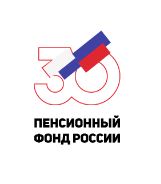  ГОСУДАРСТВЕННОЕ УЧРЕЖДЕНИЕ – УПРАВЛЕНИЕ ПЕНСИОННОГО ФОНДАРОССИЙСКОЙ ФЕДЕРАЦИИ ПО ЧУГУЕВСКОМУ РАЙОНУ  ПРИМОРСКОГО КРАЯ